.Intro: 8 countsFwd Point, Side Point, Sailor ¼ Turn R, Point & Point & Step Fwd, TogetherFan R, Fan L, Scissor Cross, Walk x2-Run x3 Turning ¾ Turn LHeel Fwd, Step Back, Coaster Cross, Kick-Ball-Cross, & Together with Bump, CrossFull Turn R, Scissor Cross, Chasse ¼ Turn L, Shuffle ½ Turn LTag 1: 8 Count Tag After Wall 2 (6:00)Fwd Point, Side Point, Coaster Step, L Rock Fwd, Triple Full Turn LTag 2: 6 Count Tag After Wall 5 (9:00)Fwd Point, Side Point, Coaster Step, Stomp, HoldEnding: To end Facing Front, do the Toe Fans (counts 9-10) then Point R Backwards, Unwind ½ Turn Right (12:00)TinkaBelle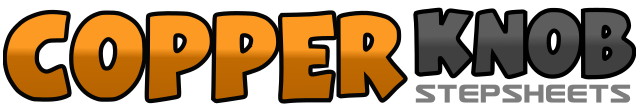 .......Count:32Wall:4Level:Improver.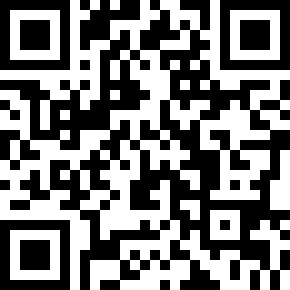 Choreographer:Ria Vos (NL) - May 2011Ria Vos (NL) - May 2011Ria Vos (NL) - May 2011Ria Vos (NL) - May 2011Ria Vos (NL) - May 2011.Music:Hold On - TinkaBell : (Album: Highway)Hold On - TinkaBell : (Album: Highway)Hold On - TinkaBell : (Album: Highway)Hold On - TinkaBell : (Album: Highway)Hold On - TinkaBell : (Album: Highway)........1-2Point R Toe Fwd, Point R Toe to Right Side3&4Step R Behind L Turning ¼ Turn Right, Step L Next to R, Step Fwd on R (3:00)5&6&Point L Toe to Left Side, Step L Next to R, Point R to Right Side, Step R Next to L7-8Step L Big Step Fwd, Stomp R Next to L (weight on heel ready to do the toe fan)1&Fan R Toe Out to Right Side, Recover2&Fan L Toe Out to Left Side, Recover3&4Step R to Right Side, step L Next to R, Cross R Over L (body facing L diagonal)5-6Walk Fwd L-R Starting ¾ Turn Left7&8Small Running Steps Fwd L-R-L Ending ¾ Turn Left (6:00)1-2Touch R Heel Fwd, Step Back on R3&4Step Back on L, Step R Next to L, Cross L Over R5&6Kick R to Right Diagonal, Step R Next to L, Cross L Over R&Quick Step R To Right Side7-8Step L Together and Bump Backwards to Right Side (stick bum out), Cross R Over L1-2¼ Turn Right Step Back on L, ½ Turn Right Step Fwd on R (3:00)3&4¼ Turn Right Step L to Left Side, Step R Next to L, Cross L Over R (6:00)5&6Step R to Right Side, Step L Next to R, ¼ Turn Left Step Back on R (3:00)7&8¼ Turn Left Step L to Left Side, Step R Next to L, ¼ Turn Left Step Fwd on L (9:00)1-2Point R Fwd, Point R to Right Side3&4Step Back on R, Step L Next to R, Step Fwd on R5-6Rock Fwd on L, Recover on R7&8Triple Full Turn Left on the Spot Stepping L-R-L1-2Point R Fwd, Point R to Right Side3&4Step Back on R, Step L Next to R, Step Fwd on R5-6Stomp L Slightly Fwd, Hold